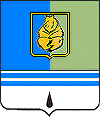 ПОСТАНОВЛЕНИЕАДМИНИСТРАЦИИ ГОРОДА КОГАЛЫМАХанты-Мансийского автономного округа – ЮгрыОт «_10_»_  июля _ 2013 г.				                            № 2037О проведении смотра-конкурса«Лучший специалист по охране труда» среди специалистовпо охране труда организацийгорода КогалымаВ соответствии со статьей 43 Федерального закона от 06.10.2003            №131-ФЗ «Об общих принципах организации местного самоуправления в Российской Федерации», статьей 210 Трудового кодекса Российской Федерации, с целью пропаганды достижений, роли и значимости деятельности по охране труда в сохранении жизни и здоровья работников, повышения престижа профессии специалиста по охране труда: 1. Провести с 01.07.2013 по 23.09.2013 года смотр-конкурс «Лучший специалист по охране труда» среди специалистов по охране труда организаций города Когалыма.2. Утвердить:2.1. Положение о порядке проведения смотра-конкурса «Лучший специалист по охране труда» среди специалистов по охране труда организаций города Когалыма согласно приложению 1 к настоящему постановлению;2.2. Состав комиссии по проведению и подведению итогов смотра-конкурса «Лучший специалист по охране труда» среди специалистов по охране труда организаций города Когалыма согласно приложению 2 к настоящему постановлению.3. Отделу по труду и занятости  Администрации города Когалыма (Н.М.Прытова) организовать проведение смотра-конкурса «Лучший специалист по охране труда» среди специалистов по охране труда организаций города Когалыма. 4. Опубликовать настоящее постановление и приложения к нему в печатном издании и разместить на официальном сайте Администрации города Когалыма в сети Интернет (www.admkogalym.ru)5. Контроль за выполнением постановления возложить на заместителя главы Администрации города Когалыма Т.И.Черных.Глава Администрации города Когалыма			    В.И.СтепураПриложение 1к постановлению Администрациигорода Когалымаот 10.07.2013 №2037Положениео порядке проведения смотра-конкурса «Лучший специалист по охране труда» среди специалистов по охране труда организаций города КогалымаОбщие положения Настоящее Положение о порядке проведения смотра-конкурса «Лучший специалист по охране труда» среди специалистов по охране труда организаций города Когалыма (далее – Положение) определяет порядок и условия проведения смотра-конкурса «Лучший специалист по охране труда» среди специалистов по охране труда организаций города Когалыма (далее - конкурс). Организатором конкурса является Администрация города Когалыма.Цель и задачи конкурса Цель конкурса - пропаганда достижений, роли и значимости деятельности по охране труда в сохранении жизни и здоровья работников. Задачи конкурса: - повышение и укрепление значимости и престижа профессии специалиста по охране труда;- повышение профессионального мастерства и развитие творческого потенциала специалиста по охране труда;- обмен опытом по совершенствованию новых методов в работе;- определение уровня и степени профессиональной подготовки специалистов по охране труда.Организация конкурса Организацию проведения конкурса осуществляет отдел по труду и занятости управления экономики Администрации города Когалыма (далее - отдел).В функции отдела входит:а) координация деятельности по подготовке и проведению конкурса;б) подготовка документации для проведения конкурса (протокол заседания комиссии, форма заявки  на участие в конкурсе, тесты по охране труда для участников конкурса);в) освещение информации об условиях, сроках, порядке и результатах проведения конкурса в средствах массовой информации и размещение на официальном сайте Администрации города Когалыма в сети Интернет (www.admkogalym.ru);3.2. Проведение конкурса и определение его победителей осуществляется конкурсной комиссией. 3.3. Председатель комиссии председательствует на заседании комиссии,  подписывает протокол заседания комиссии по подведению итогов конкурса. В период отсутствия председателя комиссии его полномочия исполняет заместитель председателя комиссии.3.4. Заседание комиссии считается правомочным, если на нем присутствует 2/3 состава.3.5. Решение конкурсной комиссии принимается на основании итогового подсчёта бальных оценок по каждому участнику конкурса, установленных в разделе 5 настоящего ПоложенияУсловия участия в конкурсе4.1. Участие в конкурсе могут принимать специалисты (инженеры) по охране труда, а также руководители служб (начальники отделов) по охране труда организаций всех организационно-правовых форм собственности, расположенных на территории города Когалыма.4.2. Специалисты по охране труда, работающие в организациях, имеющих случаи производственного травматизма со смертельным исходом, в течение текущего года и года предшествующего конкурсу к участию в конкурсе не допускаются.4.3 Для участия в конкурсе в срок с 24.06.2013 по 26.07.2013 подается заявка в отдел по труду и занятости управления экономики Администрации города Когалыма по адресу: улица Дружбы народов, дом 7, каб. 204 согласно приложению к настоящему ПоложениюКритерии оценок и порядок проведения конкурса5.1. Конкурс проходит в 2 тура. Итоги  конкурса оцениваются по бальной системе. 5.2. 1 тур конкурса заочный. Конкурсанты готовят презентацию на тему «Организация работы по охране труда». В презентации должна быть отражена информация о проводимой работе по охране труда в организации, в которой работает конкурсант. Конкурсант с готовой презентацией «Организация работы по охране труда» принимает участие во 2 туре конкурса. 1 тур конкурса проводится с 29.07.2013 по 20.09.2013 по месту работы участников конкурса.5.3. 2 тур конкурса состоит из подготовительных мероприятий и выполнения 3 заданий. В подготовительные мероприятия входит прохождение жеребьевки: участники конкурса вытягивают номера, секретарь комиссии по организации и проведению конкурса вносит номер участника в таблицу результатов конкурса.1 задание: «Визитная карточка» - оценивается от 1 до 5 баллов. Конкурсант представляет информацию о себе. Время, отводимое на представление конкурсанта - до 3 минут.2 задание: «Обмен опытом»: презентация на тему «Организация работы по охране труда» - оценивается от 1 до 5 баллов. Участники конкурса представляют информацию об организации работы по охране труда в организации, в которой работают. Время, отводимое на презентацию - до 10 минут.3 задание: «Профессиональные знания» - оценивается от 1 до 5 баллов. Участники конкурса отвечают письменно на тесты состоящие из десяти вопросов. Время, отводимое на тестирование - 10 минут. 2 тур проводится 23.09.2013 в здании Администрации города Когалыма по адресу: улица Дружбы народов, дом 7, зал заседаний, каб. 300.Подведение итогов конкурса и награждение Победителем конкурса становится участник, набравший наибольшее количество балов по итогам всего конкурса, установленным в разделе 5 настоящего Положения, а также с учётом мнения членов конкурсной комиссии. Победитель и участники конкурса награждаются дипломами. Победитель городского конкурса будет направлен для участия в Смотре конкурсе «Лучший специалист по охране труда Ханты-Мансийского автономного округа – Югры». Награждение победителя и участников конкурса состоится в день проведения 2 тура конкурса, 23.09.2013 г._________________Приложениек положению о порядке проведениясмотра-конкурса «Лучший специалист по охране труда» среди специалистов по охране труда организаций города КогалымаЗаявка на участие в конкурсе «Лучший специалист по охране труда»среди специалистов по охране труда организаций города КогалымаФамилия, имя, отчество участника конкурса___________________________Место работы_____________________________________________________Должность________________________________________________________Среднесписочная численность работников в организации_________________ДатаПодпись участника конкурса_________________Приложение 2к постановлению Администрациигорода Когалымаот 10.07.2013 №2037Состав комиссии по проведению и подведению итогов смотра-конкурса «Лучший специалист по охране труда» среди специалистов по охране труда организаций города Когалыма_______________________ЧерныхТатьяна Ивановна-заместитель главы Администрации города Когалыма, председатель комиссии;КравецВера Ивановна-начальник управления экономики Администрации города Когалыма, заместитель председателя;ЦёвкаЮрий Владимирович-главный специалист по труду отдела по труду и занятости управления экономики Администрации города Когалыма, секретарь комиссии;Члены комиссии:Члены комиссии:Члены комиссии:ПрытоваНаталья Михайловна-начальник отдела по труду и занятости управления экономики Администрации города Когалыма;СитдиковаДиля Вакиловна-председатель «Территориального объединения работодателей муниципального образования город Когалым». директор Когалымского городского муниципального унитарного предприятия «Рябинушка»;ДацковаЛилия Петровна-заместитель директора филиала № 5 Государственного учреждения регионального отделения Фонда социального страхования Российской Федерации по Ханты-Мансийскому автономному округу – Югре (по согласованию);ДубовичТатьяна Александровна-председатель профсоюзной организации КГ МБЛПУ «Когалымская городская больница», координатор стороны профсоюзов Трёхсторонней комиссии по регулированию социально-трудовых отношений;КазанцевИван Сергеевич-заместитель начальника территориального отдела Управления Роспотребнадзора по Ханты-Мансийскому автономному округу – Югре в городе Когалыме (по согласованию);ЛевинскаяТатьяна Владимировна-директор учебного центра филиала ООО «ЛУКОЙЛ Инжиниринг «КогалымНИПИнефть» (по согласованию);Силин Вадим Аркадиевич-начальник отдела охраны труда управления промышленной безопасности, охраны труда и экологии ООО «ЛУКОЙЛ-Западная Сибирь»